.Intro: The songs starts with her singing “They say don’t let them in”, then there is the first beat on the piano. Start the dance on that piano beat.Section 1: RIGHT SIDE, LEFT CROSS ROCK RECOVER, SAILOR ½ LEFT, WALK FORWARD RIGHT LEFT, RIGHT FORWARD MAMBOSection 2: ¼ LEFT SIDE ROCK RECOVER, LEFT BEHIND SIDE CROSS SWEEP, RIGHT CROSS BACK, RIGHT BACK LOCK ROCKSection 3: LEFT STEP, ½ SWEEP TURN LEFT, RIGHT CROSS SHUFFLE, LEFT SIDE BEHIND, ¼ SHUFFLE TURN LEFTSection 4: RIGHT FORWARD ROCK RECOVER, RIGHT COASTER, ½ PIVOT RIGHT, FULL TRIPLE TURN RIGHTSection 5: RIGHT STEP FORWARD, LEFT TOUCH BEHIND, LEFT SIDE BALL ROCK RECOVER, LEFT CROSS SIDE, LEFT BACK ROCK RECOVER, & RIGHT BEHIND SIDE CROSSSection 6: UNWIND ¾ TURN LEFT, RIGHT TOUCH BALL STEP, RIGHT FORWARD ROCK RECOVER, RIGHT COASTER CROSSSection 7: HOLD, LEFT TOUCH, STEP OUT LEFT RIGHT, LEFT BALL STEP FORWARD RIGHT, PIVOT ¼ TURN RIGHT, SYNCOPATED LEFT JAZZ BOXSection 8: RIGHT TOUCH,STEP RIGHT TO RIGHT SIDE, LEFT WEAVE BEHIND SIDE FORWARD, FULL TURN RIGHT, RIGHT BACK ROCK RECOVERStart againTag - 4 counts, danced at the end of wall 2TSection 1: RIGHT SIDE, LEFT ROCK BACK RECOVER, LARGE STEP LEFT, DRAG RIGHT UPAs with the start, she will sing “They say it won’t be hard” and then there is a piano beat – Restart after theTag on that piano beatFinish the dance on count 5 of section 5, facing 12.00, taking a slightly larger step to the rightNote: The music slows in parts, stay with the beatIn a world where you can be anything, be someone’s angelE-mail: nazgul.isengaard@ntlworld.comAngels Please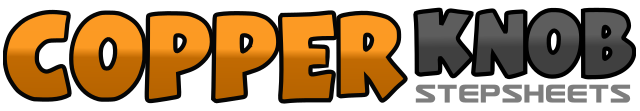 .......Count:64Wall:2Level:Intermediate.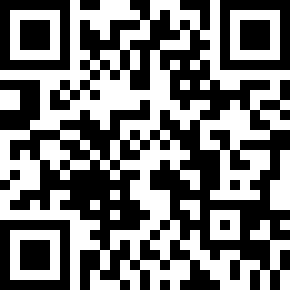 Choreographer:Kumari Tugnait (UK) - August 2018Kumari Tugnait (UK) - August 2018Kumari Tugnait (UK) - August 2018Kumari Tugnait (UK) - August 2018Kumari Tugnait (UK) - August 2018.Music:Inner Demons - Julia Brennan : (Album: Inner Demons - single - iTunes)Inner Demons - Julia Brennan : (Album: Inner Demons - single - iTunes)Inner Demons - Julia Brennan : (Album: Inner Demons - single - iTunes)Inner Demons - Julia Brennan : (Album: Inner Demons - single - iTunes)Inner Demons - Julia Brennan : (Album: Inner Demons - single - iTunes)........1 - 3Step right to right side, cross rock left over right, recover on right4 & 5Make ¼ turn left stepping left behind right, make ¼ turn left stepping right to right side, step left forward (6.00)6 - 7Step forward on right, step forward on left,8 & 1Rock forward on right, recover back on left, step back on right2 - 3Make ¼ turn left rocking left to left side, recover on right (3.00)4 & 5Step left behind right, step right to right side, cross step left over right sweeping right round from back to front6 - 7Cross step right over left, step back on left8 & 1Step back on right, lock left across front of right, rock back on right2 - 3Step forward on left, make ½ turn left sweeping right foot round from back to front (9.00)4 & 5Cross step right over left, step left to left side, cross step right over left6 - 7Step left to left side, step right behind8 & 1Make ¼ turn left stepping forward on left, close step right next to left, step forward on left (6.00)2 – 3Rock forward on right, recover back on left4 & 5Step back on right, step left beside right, step forward on right (or a full triple turn right on the spot)6 - 7Step forward on left, pivot ½ turn right8 & 1Make ½ turn right stepping back on left, make ½ turn right stepping forward on right, step forward left (12.00) (or a left shuffle forward)2 – 3Step forward on right, touch left behind right& 4 & 5Rock left to left side, recover on right, cross left over right, step right to right side6 - 7Rock back on left, recover on right& 8 & 1Step left to left side, step right behind left, step left to left side, cross step right over left2 – 3Unwind ¾ turn to left, finishing with weight on left (3.00)4 & 5Touch right beside left, step right in place, small step forward on left6 – 7Rock forward on right, recover back on left8 & 1Step back right, step left beside right, cross step right over left2 – 3Hold, touch left beside right& 4 & 5Step out left, step out right, step left beside right, step forward on right6 -7Step forward on left, pivot ¼ turn right stepping on right (6.00)8 & 1Cross step left over right, step back on right, step left to left side2 – 3Touch right beside left, step right to right side4 & 5Step left behind right, step right to right side, step forward on left6 - 7Make ½ turn right stepping forward on right, make ½ turn right stepping back on left (6.00)8 &Rock back on right, recover on left1 – 4Step right to right side, rock back on left, recover on right, take a large step to left dragging right up to meet (keep weight on left)